MINUTESDICOM WORKING GROUP SIX(Base Standard)Oct. 15-19, 2013MITA/NEMA HQArlington, VAMembers Present 			Represented by 		M	T	W	Th	FACR					James Philbin			x	x	x	x	x	Agfa Healthcare			Robert Horn   			x	x	x	x	xGE Healthcare				Andrei Leontiev		x	x	x	x	Konica Minolta Med. Imaging 	Michael Laconti		x	x	x		xPixelMed 				David Clunie			p	p		p	pPhilips Healthcare			Bas Revet			x	x	x	x	x	Siemens Healthcare			Bjorn Nolte			x	x	x	x	x	Toshiba MRI USA			Kevin O’Donnell		x	x	x	x		Members Not Present 		Voting Representative*Carl Zeiss Medical Software		Tobias Kurzke JIRA					Yukio Ito 				*Merge Healthcare			Ronald CowanAlternate Voting Representatives, 	 Observers, Others Present		Affiliation			M	T	W	Th	FBalasubramanian, Sridhar		Contrast Ad-Hoc/Bayer		x	x	xBusch, Ulrich				WG-07/Varian			x	x	x	x	pGenereaux, Brad			WG-27/Agfa Healthcare				x	x	Keyes, Janet				WG-15/Hologic		x	x		pKlingler, Andreas			WG-11/Siemens			x	x	xLuszcz, Joe				WG-11/Philips			x	x	xMorgan, Paul				WG-11/Fujifilm			x	x	xSchadt, Christof			WG-07/Brainlab		x	x	x	Seeberger, Elmar			WG-11/Siemens			x	x	xSureda, Francisco			WG-02/GE Healthcare		p			p	Van Sycle, Don			WG-09/ DVS Consulting	p		       Vastagh, Stephen			MITA				x	x	x	x	x		Whitby, Jonathan			WG-27, WG-10/Toshiba		x	x	x	 (* = Does not count toward a quorum,  P = Phone and/or web,  X = Present)Presiding Officer:			Bas Revet, ChairOpeningThe Chair called the meeting to order at 08.30 on October 152, 2013.  A quorum was present.  Members approved the agenda with the addition of discussion of the development of a Chinese DICOM-related standard.  The minutes of the August 2013 meeting were approved with editorial changes.  The Secretary reviewed the antitrust rules.  Report on BallotsCommittee Secretary Stephen Vastagh reported on the ballots distributed following the August 2013 meeting of WG-06.  The ballots passed.  CPs for Final Text:  CPs in the last Letter Ballot (CPack-73) and other CPs (e.g. CPs on Hold.)  - Review of the Comments, Disposition of the CPThe Group reviewed the LB comments and decided on Final Text or other action: WG-06 decided and voted unanimously to approve, as final text, the CPs as marked above.Discussion of CPs in the Voting Package (VP) for October 2013 The CPs listed below has either been proposed for the October 2013 VP, at the past meetings, or have been proposed for the VP by being posted in the VP directory of this meeting’s folder.  The CPs listed below were reviewed and discussed.  The CPs were approved by unanimous vote for inclusion in the next Letter Ballot (CPack 74) or directed for further work or review as shown below.[Legend: LB=approved for next CPack, VP=for next meeting’s voting package, AS=remains assigned]Letter Ballot CPack-74WG-06 decided unanimously to submit for legal review and thereafter circulate in a Letter Ballot, for vote by the DICOM Standards Committee, the Correction Proposals (CPs) listed below:Discussion of assigned CPs (CPs in the “Assigned” meeting folder and other previously assigned CPs)        (The table below records discussion of CPs that were NOT in the last Letter Ballot CPack 73 (Table 3) and were NOT in the current (Oct 2013) Voting Packet (Table 4.)[Legend: LB=approved for next CPack, VP=for next meeting’s voting package, AS=remains assigned]VP (Voting Package) for  January 2014    Based on discussions and decisions as recorded in Tables 3, 4, and 6, the Voting Package for the next meeting includes:  (CPs are copied from previous tables for convenient reference.)VP=for next meeting’s voting package List of Assigned CPs that were discussed at this meeting and remain “Assigned”
As recorded in Tables 4, 5, and 6 (CPs are copied from previous tables for convenient reference)AS=assigned / remains assigned  
New CPs Submitted that were assigned a CP Number and an Editor  The following new change proposals were received and posted in the “New” subdirectory of the meeting folder.  CP numbers shown were assigned by WG-06.  They will be placed in the “Assigned” folder of the next WG-06 meeting:New CPs Submitted– No CP Number Assigned  “Add optional SearchForPatient service to QIDO-RS” CP wg-27 QIDO.  J. Philbin proposed this CP.  The group discussed that the use case is limited.  In IHE PT level issues are handled by the enterprise.  There are standards for PT level query.   Is there a need for another gratuitous service?  WG-27 to discuss with ITI and return to WG-06.  Note:  The comprehensive list of all CPs (including all FT and cancelled) is posted in this meeting’s folder.CPs on Hold

ACTION Items and Other Discussions- CP Related or prompted by CP Discussions   Action Items relative to CPs:List of all remaining assigned CPs at the end of this WG-06 meeting(AS=assigned)
14.  Supplement 121 – Modality Procedure Plan and Protocol Storage {WI 2006-04-E}This was a continued reading to approve Sup 121 for Public Comment  The revisions in this document included the discussions from the WG-06 t-con held on 2013-09-10 for the purpose Sup 121 PC approval.  The discussion was completed, on Sept. 10; however, due to lack of quorum, approval was not possible.  K. O’Donnell (KOD) presented <Sup121_PC Prep.docx> (posted in the meeting folder.)  R. Horn asked whether the medical record management procedures generally used were considered and suggested to note that this content is not nor intended to be a medical record.  The Open and Closed issues have been categorized for easy overview.After the review of the revisions, WG-06 unanimously approved the document for Public Comment subject to making the revisions discussed. . J. Philbin noted that ACR is interested in this Supplement.  Plans for Public Comment Review:The Editor, K O’Donnell, will present the draft to the AAPM CT Committee.  The Editor also asked the WG-07 representatives, U. Busch and C. Schadt to review with a view for RT usage of CT scans.  J. Philbin and K O’Donnell will work with others at ACR to organize a t-con for all interested ACR members to describe the Sup 121 concepts.  Considering the busy event calendars it was decided to extend the Public comment deadline to Dec. 20.) Supplement 147 – Second Generation Radiotherapy {WI 2007-06-B}This was a continuation of reading for Public Comment.  U. Busch and C. Schadt continued to present <sup147_42.doc>.  This review continued from the point it was stopped at the previous WG-06 meeting.The items discussed included:Conceptual Volume – lengthy discussion and reduction of 4 macros to 2 macros. Naming of second macro still to be determined.Decision to remove EXCLUSION and only work with NegationSettled understanding and confirmed fraction pattern encodingTreatment Machine Delivery SubsystemDevice Descriptions (Device Identification Macro) and remove index from macroRT Accessory Holder Slot sequence removedControl PointsIn-depth education on control point approachIn-depth education on meterset parameterRevision and decision on corresponding explanatory section. Revision and decision about examplesRe-stated, that multi-frame approach is not suited here.Outline Macro cleaned and explanation of approach to only convey the minimum set of independent parameters (Outline Macro not finished yet)Consensus on specification of multiple requirements in attribute descriptions - (30xx,5023)  Naming of various attributes and sequence of attributes changed and finalized.WG-07 may need to review some of those changes to ensure, that radiotherapy implementers understand the semantics after changes.The reading was closed in the middle of the External Beam Control Point General Attributes Macro. The Supplement will return to WG-06 for continued reading for Public Comment.Supplement 156 – Multi-Dimensional Presentation State {WI 2008-04-C}This was a continued reading for Public Comment.J. Luszcz, Co-Chair of WG-11 presented the draft Supplement in file < Sup156_20131016_0730_StartSession1.docx> (posted in mtg folder) at the beginning of the first session, on Wednesday.  He was supported in his presentation by A. Klingler, P. Morgan, E. Seeberger, and J. Whitby. The file < Sup156_20131016_1530_StartSession2.docx> (also posted) was shown at the beginning of the second session.  The file < Sup156_20131017_1030_StartSession3.docx> (also posted) was shown at the beginning of the second session.  The Supplement will return to WG-06 for continued reading for Public Comment, at the January 2014 meeting of WG-06 in MITA HQ.  (Jan. 6-10, 2014.)Supplement 164 – Substance Administration Reporting [WI-2011-04-A]  
This was a continuation of reading for Public Comment.  S. Balasubramanian presented < sup164_Substance_Admin_Report_v13.docx>  The discussion included the following items:WG-06 discussed open issues.The scope of the Supplement was expanded to include all administered substances, not only contrast agents, namely radiopharmaceuticals, etc.  This will be accomplished by four new SOP classesCoordinate with Sup 159 and other impacted partiesWG-06 discussed and closed most of the open issuesReviewed changes in TID xxxx5, TIDxxxx6Continue review TIDxxxx7, TIDxxxx8, TIDxxxx9Started review with TIDxxx10Was decided to have teleconference calls with WG-06 members The discussions/comments were captured and posted as <sup164_Substance_Admin_Report_v14.docx> The Editor will work with the Secretary to organize t-cons with Sup 159 Editors.The Supplement will return to WG-06 for continued reading, in January 2014 Supplement 165, Breast Projection X-Ray Image Storage SOP Class [WI-2012-06-B] 

This was a reading for Letter Ballot. Sup 165 has had its Public Comment cycle completed and WG-15 has reviewed and discussed the comments.WG-15 Co-Chair, Janet Keyes presented <sup165_pc+2.doc> and <Sup165_PC_WG-02_comments_WG-15response.xlsx> (both posted).  She presented the comments in the spreadsheet and pointed to the revisions in the draft Supplement. The Fujifilm comments requesting specific attributes to be optional in For Presentation images were discussed in detail.D. Clunie asked whether there was a specific reason other than the Fujifilm request that the Distance Source to Detector, Distance Source to Patient and Distance Source to Isocenter attributes are conditionally required in For Processing images rather than being optional; the answer was no.D. Clunie asked whether future IHE tomosynthesis requirements were considered in the development of the Supplement; it was noted that this was not considered during the development of the Supplement.Next the open and closed issues were reviewed in the <sup165_pc+2.doc>.  J Keyes noted that there is a closed issue for each open issue.The Group requested clarification of the X and Y axes of the Isocenter Coordinate System, which J. Keyes obtained from WG 15 members between session 1 and session 2.The Group requested the Frame Content macro to be kept as “M” rather than “C – Required if conditions of any Type 1C attributes are met” in both the Breast Tomosynthesis Image IOD and Breast Projection X-Ray Image IOD, pending the outcome of the letter ballot on CP-1274 (to be discussed Thursday or Friday with CPack-73).The Group requested that the Patient Orientation Macro (PS 3.3, Table 10-15) with Patient Orientation Code Sequence (0054,0410) [PS 3.16, CID 19] and Patient Orientation Modifier Code Sequence (0054,0412) [PS 3.16, CID 20] be used instead of adding Patient Position (0018,5100) to the Enhanced Mammography Series module.  The Patient Orientation Module (PS 3.3, C.7.6.20) was added to the IOD as “M”.The Group conducted a line-by-line review; suggested several revisions that were made during the reading, except for a requested update to Figure C.8.X.6-8 that would be completed off-line.  None of the revisions required additional review by WG-15.The Supplement was approved for Letter Ballot.Supplement 166, QIDO-RS (Query based on ID for DICOM Objects by RESTful Services) [WI-2011-09-B]The Supplement was approved by Letter Ballot.  This discussion was to review the comments received in the balloting process.The comments by GE Healthcare, Pixel Med were discussed.  The resolutions/responses of WG-06 to the comments are inserted in the comments posted in the meeting folder’s Sups subdirectory.J. Whitby presented the document <sup166_ft_draft_13.docx.>
The Supplement was approved for Final Text Supplement 167, X-Ray 3D Angiographic IOD Informative Annex) [WI-2005-09-C] 

This was a continuation of the 1st reading of the Supplement.
F. Sureda, Chair of WG-02 presented <Sup167_X-Ray_3D_Angiographic_Informative_Annex_Draft17.doc> (posted)The technical discussion included:Renaming “device” to clarify distinction between the acquisition device and implanted or other devices.Reviewed open issues, referenced pending CP 1285, CP 1282, and New CP XXXAdd Table Info….Discussion of the Use cases together with encoding outlines for each.Copying the modules from Part 3.
The Supplement will return to WG-06.Supplement 168, Corneal Topography Mapping Storage [WI-2006-04-F]This was a review for Final Text of the document <sup168_Pre_FTv2.doc>The comments by GE Healthcare were discussed.  The WG-09 responses were presented by D Van Syckle to WG-06 (also posted in the meeting folder as Sup168-Approve&comment-GE-Solomon - WG9 responses.docx.)  In substance all GE comments have been accepted, some with modifications.  Appropriate revisions were made and presented to WG-06.The comments by Hologic were discussed.  The WG-09 responses were presented by D Van Syckle to WG-06 (also posted in the meeting folder as Sup168-Approve&comment-Hologic-Keyes - WG9 Repsonses.docx.)  The comment about - C.8.X.2: Should Geometric Maximum Distortion (0028,9445) be included also, in case Geometrical Properties (0028,0445) is NON_UNIFORM was discussed at length.  In recent discussions of WG-09 it was decided to actually recommend deleting all Geometric properties.C.8.X.3, Corneal Vertex Location: Is it clear that the values are relative to the stored pixel? data?WG6 decided the text was consistent with other DICOM Attributes that are similar, therefore recommended no change to the descriptionThe other comments were accepted and revisions made.
B. Revet reminded of the addition to Part 16
Supplement 168 was unanimously approved as Final Text with the amendments discussed by WG-06.
Future MeetingsJan. 6-10, 2014, Arlington, MITA HQ, VA, USAMarch 31-Apr. 4, 2014, Arlington, MITA HQ, VA, USAJune 23-27, 2014, Edinburgh, UKSept. 8-12, 2014, Arlington, MITA HQ, VA, USANov. 10-14, 2014, Arlington, MITA HQ, VA, USANext Meeting AgendaA detailed agenda for the next meeting (January 2014) has been discussed and decided.AdjournmentThe meeting recessed at 17.30 daily and resumed at 08.30 the next day.  The meeting was adjourned at 12.00, on October 18, 2013.Reported by:							Stephen Vastagh, SecretaryReviewed by legal counsel: CRS  2013-11-18	   		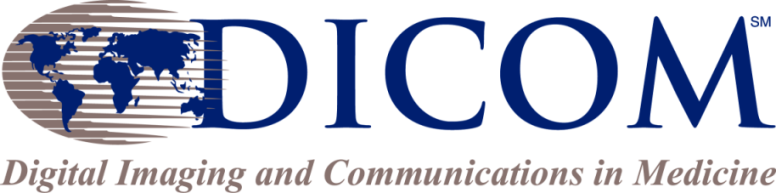 1300 North 17th Street, Suite 1752
Arlington, VA 22209, USA+1-703- 841-3281http://dicom.nema.orgE-mail: dicom@medicalimaging.orgBALLOT APPROVEDISAPPROVEABSTAINCOMMENTSCPack 73235811Sup1662247Sup 1682332CPTitleAssigned toConsideration of Comments Dis-positionCPack 731223Additional Items for Dose SR (by IEC PT 61910-1)B. RevetHologic comment accepted. H Blendinger will submit new CP.  GE comment acceptedFT1274Type 1 SQ Empty Items in Functional GroupsD ClunieHologic comment discussed.  Consensus reached.FT1295De-identification method code meaning too longD ClunieComments acceptedFT1296Correct incorrect Acquisition Start Time attribute name in NMD ClunieNo commentsFT1298Update description of Detector ID de-identificationD ClunieNo commentsFT1299Add volume based calculation technique for tomosynthesisD ClunieDecided to follow Hologic comment request.  New CP is on this meeting’s agenda; Fujifilm comment will be considered in the context of the new CP.  GE negative was addressed by the foregoing.  WG-06 decided that no reballot was needed.FT1300Include PPS End Date & Time in Composite IODs and de-identificationD ClunieNo commentFT1301Clarify Distance Source to Patient in Mammo and CRD ClunieNo commentFT1302Correct example of Chinese encodingA LeontievDiscussed negative by China in CPack 73. Discussed returning to ASCII.  Noted that Part 5 does not call for =.ACTION:  R. Horn to checkOn Hold1303Correct HAS CONCEPT MOD-NUM relationshipsA LeontievNo commentFT1304Various corrections related to MPEG-4 AVC/H.264 Transfer SyntaxB RevetNote: changed assignment to BRDiscussed negative by DRG in CPack 73. ACTION: Original submitter will be consulted by B. Revet.Hologic comment accepted.On Hold1305Correct TID 10001 template structure figureB RevetHologic comment accepted.FT1306Structural brain MR codesD ClunieGE comment accepted.  UID will be added.FTOther CPs1268Additional Registration Input InformationU BuschPassed LB in CPack 72.  FT was on hold pending adding attribute tag by C. Schadt. FT CP#Voting Package for Oct 2013 --  TitleAssigned toHighlights of discussions Disposition1287Add Structure Classification Code to RT Structure SetU BuschOCT 2013: Discussed, UB will prepared vp02 version based on D Clunie commentsAUG 2013: move to VPAPRIL 13: It was mentioned that the use of ‘enhanced’ may be confusing with multiframe.  Other issues have been identified.  Will be rewritten.FEB 13: Attribute names must be valid.  None proposed.LB1291Additional Derivation Codes For Dose CompositionU BuschOCT 2013: Discussed vp3. U. Busch prepared vp4 by making minor corrections.AUG 2013: Negative ballot in CP-72 will re-ballot in different context, substantial changesLB1294Add "Intended Purpose" and "Echo Peak Position" to the Enhanced Spectroscopy object and include explanation for Zero Fill mechanismBas RevetOCT 2013: Discussed vp2 decided revisions; W Corbijn prepared a vp3 and posted.  WG-06 approved for LB subject to re-approval by WG-16.AUG 2013: remanded to WG-16 for clarification of water reference.JUNE 2013:  Work continues in WG-16.  Kept in the VP subject to input from WG-16.LB1297Correct incorrect Acquisition Start Time attribute name in NMD ClunieOCT 2013: Discussed vp version. D Clunie posted new version.  Included A Leontiev comment (3D) and J Philbin comment (STOW)AUG 2013: wait for more discussion with D ClunieLB1307MR rescaling known safe private elementsD. ClunieOCT 2013: approved for LBAUGUST 2013: O’Donnell and A Leontiev commented that inclusion of private tags should be further discussedLB1308Correct code meaning of Density in Mammography CAD SRD. ClunieOCT 2013: approved for LBLB1309Correct references to other standardsA LeontievOCT 2013: approved for LBLB1310Provide succinct definition of DICOMA LeontievOCT 2013: Decided to shorten proposed summary description of DICOM to read in essence:  DICOM is a std for mgt of communication of medical imaging and related data.  Rationale: not to inadvertently limit scope of DICOM for the future.  Andrei made revisionLB1311Prohibit * and ? in Patient ID and NameA LeontievOCT 2013: Comprehensive discussion took place and it was decided to change the patient ID to prohibit use of “*” and “?” Andrei made new version of CP.  Discussion included: CP not breaking anyone but makes query more difficult, PT ID comes from HIS-DICOM has no control, should point out that if present there are consequences in DICOM, where best to add note, if added to Part 4 developers of objects would not see it, this issue can only be fixed at the source (HIS), R Horn will propose a CP in ITI.  Change will be to Part 4 only.AUGUST 2013: more discussion is needed w/ D ClunieLB1312Add Report Titles to CID 7000A LeontievOCT 2013: approved for LBLB1313Wrong reference in KOS DocumentU BuschOCT 2013: approved for LBLB1314Add Category Code Sequence to RT Structure SetU BuschOCT 2013: Discussed, a new version will be prepared by C. Schadt.  Decided to keep in VP for Jan 2014.  D Clunie argued that this forces an unintended use of an attribute; he would prefer creating a new attribute. D Clunie further suggested that certain coordination and consolidation and possible extension may be needed to best accommodate the radiation therapy use cases/community AUGUST 2013: discussed to use segmentationVP 1315Common Instance Reference Module is mandatory in VL Whole Slide Microscopy IODU BuschOCT 2013: approved for LBLBCP#Letter Ballot to Be Issued CPack-74 TitleAssigned to1287Add Structure Classification Code to RT Structure SetU Busch1291Additional Derivation Codes For Dose CompositionU Busch1294Add "Intended Purpose" and "Echo Peak Position" to the Enhanced Spectroscopy object and include explanation for Zero Fill mechanismBas Revet1297Correct incorrect Acquisition Start Time attribute name in NMD Clunie1307MR rescaling known safe private elementsD. Clunie1308Correct code meaning of Density in Mammography CAD SRD. Clunie1309Correct references to other standardsA Leontiev1310Provide succinct definition of DICOMA Leontiev1311Prohibit * and ? in Patient ID and NameA Leontiev1312Add Report Titles to CID 7000A Leontiev1313Wrong reference in KOS DocumentU Busch1315Common Instance Reference Module is mandatory in VL Whole Slide Microscopy IODU BuschCP#TitleAssigned toDiscussionDis-position1282Value Multiplicity of Positioner Increments in 3D X-Ray and Breast TomoD ClunieOCT 2013: reviewed vp05APRIL 2013: revision  not yet madeFEB 2013: Needs more work before VP.  DC will talk to the submitter  and J KeyesVP1285Add Irradiation Event UID to X-Ray 3D IODsBas RevetOCT 2013: reviewed vp07.  Discussion included: macro use may be better, why not use functional group, relate irrad events to frames, saved as v08.  ACTION: Bas will take back to WG-02   VP1290Correct ROI Physical Property Value for Elemental CompositionU BuschOCT 2013: U Busch will revise at ROI physical property AUG 2013: Currently misused, WG-07 fix would allow wrong practice of entering filler value VP1292Concept Code For Beam Delivery InstructionU BuschOCT 2013:  Changes made.  Vp2 approved for Jan. VPAUG 2013: Negative vote in CPack 72: substantial comments for WG 07 to discuss next meeting.  KOD advised to copy from Sup 124 solution.  Was placed on holdVP1316Clarify exact windowing functionD ClunieOCT 2013: Approved for VPVP1317Refactor Accumulated Projection X-Ray Dose TemplatesD ClunieOCT 2013: Approved for VPVP1318RDSR From MPPS Without Exposure Dose Sequence for Projection RadiographyD ClunieOCT 2013: Approved for VPVP1319Frame Of Reference ReliabilityU BuschOCT 2013:  v03 reviewed.  WG-02&27 White Paper to be reviewedAugust 2013: How to record whether FOR is correct.  KOD noted that all changes should be a different FOP with mappingAS1324Add a new Value Representation for URI/URLsJ PhilbinOCT 2013:  keep assignedAS1325Add Contrast Relaxivity (MR) information to Enhanced Contrast/Bolus moduleB RevetOCT 2013:  v02 approved for VPVP1326Volume to Transducer Mapping transformation may not be constantB RevetOCT 2013:  approved for VPVP1327Correct Type of Wedge Position SequenceU BuschOCT 2013:  approved for VPVP1328Range of Angular Values using IEC Geometry DefinitionsU BuschOCT 2013:  U Busch prepared new v03; approved for VPVP1329Add Indication For Dose Of DeliveryU BuschOCT 2013:  approved for VPVP1330RT Image Attribute CompletionU BuschOCT 2013:  approved for VPVPCP#TitleAssigned to1282Value Multiplicity of Positioner Increments in 3D X-Ray and Breast TomoD Clunie1285Add Irradiation Event UID to X-Ray 3D IODsBas Revet1290Correct ROI Physical Property Value for Elemental CompositionU Busch1292Concept Code For Beam Delivery InstructionU Busch1314Add Category Code Sequence to RT Structure SetU Busch1316Clarify exact windowing functionD Clunie1317Refactor Accumulated Projection X-Ray Dose TemplatesD Clunie1318RDSR From MPPS Without Exposure Dose Sequence for Projection RadiographyD Clunie1325Add Contrast Relaxivity (MR) information to Enhanced Contrast/Bolus moduleB Revet1326Volume to Transducer Mapping transformation may not be constantB Revet1327Correct Type of Wedge Position SequenceU Busch1328Range of Angular Values using IEC Geometry DefinitionsU Busch1329Add Indication For Dose Of DeliveryU Busch1330RT Image Attribute CompletionU BuschCP#TitleAssigned toDiscussionDis-position1319Frame Of Reference ReliabilityU BuschOCT 2013:  v03 reviewed.  WG-02&27 White Paper to be reviewedAugust 2013: How to record whether FOR is correct.  KOD noted that all changes should be a different FOP with mappingAS1324Add a new Value Representation for URI/URLsJ PhilbinOCT 2013:  keep assignedASCP# assignedNew Correction Proposals --  TitleAssigned toDiscussion File ID1332Standardization of DIXON Image and Frame TypesB RevetCpwg161333CFind Extended Negotiation add Timezone Query AdjustmentB NolteCFind SOP1334Clarify work list extended negotiation after Sup 157D ClunieDac2301335Clarify SR Frame of Reference for SCOORD3D and TCOORD IODsD ClunieDac2311336Use LOINC code for Key Image in TemplateD ClunieDac2321337Add Isocenter Position to MR/PET/Enhanced CT/MR/PET and RT Equipment Correlation to Enhanced CTD ClunieDac2331338Move Body Substance from Type to Category for SegmentationD ClunieDac2341339Add various new dates, times, serial numbers and UIDs for de-identificationD ClunieDac2351340Add For Litigation KOS ReasonD ClunieDac2361341Add Series Purposes of ReferenceA LeontievHS 711342Extend Image Type for Breast X-Ray Image IODsJ KeyesCP Image.1343Add Patient Photo to Patient Identification ModulesR HornOCT 2013: Discussion included: not permanent, should it be a URL, reviewed past decision, extends to MPPS and UPS, scope is broader than RTRT 471344Clarify Type Requirements In Unified WorklistK O’DonnellOCT 2013: At June mtg Kevin, Andre, and Uli discussed and concluded need for this CPRT 481345Add Related UPS SequenceK O’DonnellRT 491346Add Table Information to X-Ray 3D IODsB RevetCP wg-021347Add a new attribute to describe the direction of a scan relative to the patientB Revet or D ClunieCP wg-031348Correct Reference in Retrieval Of Entire Composite InstancesB RevetPanasonic1349Link from still picture to videoB RevetPanasonic1350Add WADO-RS as a retrieval mechanism for referenced InstancesJ PhilbinCP wg-27 KOS1351Add JSON support to WADO-RS RetrieveMetadata and STOW-RS servicesJ PhilbinCP wg-27 JSON1352Add Series- and Instance-level metadata retrieval to WADO-RSJ PhilbinOCT 2013: FHIR Imaging resourceCP wg-27 MetadataCP#TitleAssigned toDiscussion375Correct CID 4017K O’DonnellB Revet (BR) will refer to WG-22 for SNOMED codesFT Passed, On hold1071Additions to various CIDs of Supplement 78B. RevetWaiting for SNOMED CodesFT Passed, On hold1302Correct example of Chinese encodingA LeontievOCT 2013:  Discussed negative by China in CPack 73. Discussed returning to ASCII.  Noted that Part 5 does not call for =.ACTION:  R. Horn to checkAUG 2013: more editorial revisionsJUNE 2013: Discussed the carat issue and added to CP draft.On Hold1304Various corrections related to MPEG-4 AVC/H.264 Transfer SyntaxB RevetNote: changed assignment to BRDiscussed negative by DRG in CPack 73. ACTION: Original submitter will be consulted by B. Revet.Hologic comment accepted.On HoldCP# TitleAssigned toDiscussion1302R. HornCorrect example of Chinese encodingA LeontievOCT 2013:  Discussed negative by China in CPack 73. Discussed returning to ASCII.  Noted that Part 5 does not call for =.ACTION:  R. Horn to checkAUG 2013: more editorial revisionsJUNE 2013: Discussed the carat issue and added to CP draft.On Hold1304   B. RevetVarious corrections related to MPEG-4 AVC/H.264 Transfer SyntaxB RevetNote: changed assignment to BRDiscussed negative by DRG in CPack 73. ACTION: Original submitter will be consulted by B. Revet.Hologic comment accepted.On Hold1311R. HornCLindopJ MoehrkeProhibit * and ? in Patient ID and NameA LeontievOCT 2013: Comprehensive discussion took place and it was decided to change the patient ID to prohibit use of “*” and “?” Andrei made new version of CP.  Discussion included: CP not breaking anyone but makes query more difficult, PT ID comes from HIS-DICOM has no control, should point out that if present there are consequences in DICOM, where best to add note, if added to Part 4 developers of objects would not see it, this issue can only be fixed at the source (HIS), R Horn will propose a CP in ITI.  Change will be to Part 4 only.AUGUST 2013: more discussion is needed w/ D ClunieLB1285B RevetAdd Irradiation Event UID to X-Ray 3D IODsBas RevetOCT 2013: reviewed vp07 Discussion included: macro use may be better, why not use functional group, and relate irrad events to frames, saved as v08.  ACTION: Bas will take back to WG-02   VPCP#TitleAssigned toDiscussion145Curve Data Value Representation ClarificationD. ClunieAS235Clarify NM detector start angle usageJ. PohlhammerAS296Eliminate Duplicate Terms and Provide Missing DefinitionsH. SolomonAS430Additions to PS 3.16 for Cardiac Cath SRH. SolomonAS450Correct Myocardium MassNote: submitter was Doug SluisAS464Add SOP Common to the Print-related N-CREATEsR. HornAS471Add Common Finding TemplateH. SolomonAS591Attribute Identifier List for Errors in Sequence AttributesH. SolomonAS596Add Request and Schedule Information to Results and MPPSR. HornAS597Instance Availability Notification StructureH. SolomonAS757Add RTSS ROI Feature UIDH. SolomonAS802Incorporate Fixes on 702 and 706D. ClunieAS804Indicator for Cone Beam CTK. O’DonnellAS811Note for Forwarders Regarding SCP-assigned Instance UIDs during N-CREATE D. HarveyAS812Clarification that Pixel Padding Value Is a Raw Value before Any Transformations D. HarveyAS833Transfer Syntax Availability and Selection for Q/R R. HornAS836Clarify Usage of Attributes for Normalized IODsK. O’DonnellAS838Consistent Naming of Error Code TablesK. O’DonnellAS934Fix Inconsistency of C-FIND Only Number of Patient Related XXX AttributesD. HarveyAS941More Clarification of Instance ReferencesD. ClunieAS991Clarify Handling of Private Data in the Retrieve Without Bulk Data ServiceR. HornAS992Clarify Allowable Length Values for Certain PDUsK. O’ DonnellAS1005Make Keywords Valid Java/C IdentifiersR. HornAS1006Add Keywords to Command DictionaryR. HornAS1013RT Ion Beams Recording ClarificationsWG-07AS1019Add Body Part at the Study LevelK O’DonnellAS1030Re-factor Common Attributes for Enhanced ImagesB. RevetAS1031Use of OIDs and Non-ASCI Characters in CodesR. HornAS1032Fix Position Angle Sign Inconsistency in Mammography ImageK. O’DonnellAS1066Encoding of Attributes with Value Length > 64KiB with Explicit VRR. HornAS1086New DICOMDIR ZIP File ExtensionR. HornAS1106Assign a Namespace for Audit Schema ElementsR. HornAS1115Add Dose Reference Point Codes for CR/DRK. O’DonnellAS1126Corrections LOINC Codes Sup78B. RevetAS1127Add Fields for Organ Dose to Dose SRK. O’DonnellAS1163Conformance for Application HostingH SolomonAS1180Use LOINC_Short NameH. SolomonWas in Aug 12 VPAS1189Add usage of Temporal Position Time Offset to Per Frame content Macro as needed for Enhanced MR and Enhanced CT objects.W. CorbijnAS1196Add phantom-specific Total DLP Values to allow for Head and Body in same RDSR scope of accumulationD. ClunieNeed to be discussed in WG-21 AS1203PDR Pulse Details in RT Brachy Session RecordU. BuschAS1207Change Multi-frame Dimension module usage to “User Option” for IVOCT IODB. RevetTom Probasco-WG-06 needs more information and examples for when it is meaningful [BR to contact TP] AS1208Clarify the unambiguous use of Private Creator DataB. RevetB Revet clarified that the intent of the CP is to prevent the same identifier issued for different blocks.  It was suggested to state that the “same privet creator shall not be used for different blocks.”  ACTION:  B Revet will reword it to include more normative text and include examples in the notes.  Also make it clear that there is no implication in the order of the blocks.AS1217Add Extensible SR SOP Class for new types of Content ItemD.. ClunieJune discussion: Postponed discussion when D Clunie and R Horn are present in Aug++++++++++++++++++++++++++++++August: should there also be a Supplement developed instead of a CP? Discussed what warning might need to be given if content is not understood.  The question was posed whether this should be pursued.  It was noted that SR cannot handle many content such as vectors (e.g. BP waveform.)  Members were concerned of safety but acknowledged the value of this CP.  Another value is the advancement of SR in general.  This CP could add contents of the Evidence Document.  It was suggested to include a few illustrations. AS1224Add Expiration Date to UPSK O’DonnellAS1225Add Procedure Step Completion Codes to UPSK. O’DonnellAS1226 Add more specific post-processing codes to CID 9231K. O’DonnellAS1227Fix Estimated Dose Saving attributeK. O’DonnellAS1228Correct inconsistency between Table C.30.3-1 and Table CC.2.5-3 of UPSK O’DonnellAS1241Restrict claming UPS Work items AS to another AEK O’DonnellAS1274Type 1 SQ Empty Items in Functional GroupsA. LeontievAPRIL 2013: DC will amend CP to include Type 1FEB. 2013: Noted that IHE is starting to check for correctness of objects which will stop these kinds of problems.  Need to discuss in WG-06 more AS1278Additional cardiac image types for enhanced CTD ClunieAS1288Add templates and code definitions for QAPV supportU BuschAS1319Frame Of Reference ReliabilityU BuschOCT 2013:  v03 reviewed.  WG-02&27 White Paper to be reviewedAugust 2013: How to record whether FOR is correct.  KOD noted that all changes should be a different FOP with mappingAS1320Update to CID 3411 Intracoronary DevicesA LeontievAS1321Add Telecom AddressesA Leon-tievAS1322Add Consulting PhysicianA Leon-tievAS1323Clarify Audit Code MeaningsR HornClarify CodesAS1324Add a new Value Representation for URI/URLsJ PhilbinAS1331Treatment Time in RT PlanU BuschAS1332Standardization of DIXON Image and Frame TypesB RevetAS1333CFind Extended Negotiation add Timezone Query AdjustmentB NolteAS1334Clarify worklist extended negotiation after Sup 157D ClunieAS1335Clarify SR Frame of Reference for SCOORD3D and TCOORD IODsD ClunieAS1336Use LOINC code for Key Image in TemplateD ClunieAS1337Add Isocenter Position to MR/PET/Enhanced CT/MR/PET and RT Equipment Correlation to Enhanced CTD ClunieAS1338Move Body Substance from Type to Category for SegmentationD ClunieAS1339Add various new dates, times, serial numbers and UIDs for de-identificationD ClunieAS1340Add For Litigation KOS ReasonD ClunieAS1341Add Series Purposes of ReferenceA LeontievAS1342Extend Image Type for Breast X-Ray Image IODsJ KeyesAS1343Add Patient Photo to Patient Identification ModulesR HornOCT 2013: Discussion included: not permanent, should it be a URL, reviewed past decision, extends to MPPS and UPS, scope is broader than RTAS1344Clarify Type Requirements In Unified WorklistK O’DonnellOCT 2013: At June mtg Kevin, Andre, and Uli discussed and concluded need for this CPAS1345Add Related UPS SequenceK O’DonnellAS1346Add Table Information to X-Ray 3D IODsB RevetAS1347Add a new attribute to describe the direction of a scan relative to the patientB Revet or D ClunieAS1348Correct Reference in Retrieval Of Entire Composite InstancesB RevetAS1349Link from still picture to videoB RevetAS1350Add WADO-RS as a retrieval mechanism for referenced InstancesJ PhilbinAS1351Add JSON support to WADO-RS RetrieveMetadata and STOW-RS servicesJ PhilbinAS1352Add Series- and Instance-level metadata retrieval to WADO-RSJ PhilbinOCT 2013: FHIR Imaging resourceAS